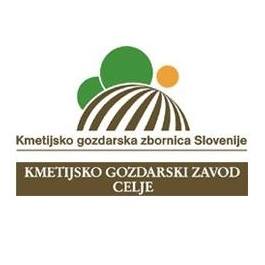 VABILO NA USPOSABLJANJEIZ INTERAKTIVNEGA STRATEŠKEGA MANAGEMENTA~ kmetovanje z vizijo ~Kmetovanje je dolgoročni podvig, toda zaradi obilice dela in vsakodnevnih operativnih odločitev pogosto zmanjka časa za strateški razmislek o kmetiji – kaj bo s kmetijo na dolgi rok? Dandanes mora biti kmet zelo dober podjetnik z izdelano vizijo kmetije in koraki do njene realizacije, saj se lahko le tako dovolj uspešno razvija v hitro spreminjajočih se družbenih, okoljskih in ekonomskih razmerah.Vabimo vas na brezplačno 3-dnevno usposabljanje v obliki delavnice v manjši skupini. Tekom usposabljanja boste s pomočjo digitalnega orodja SMT (Strategic Management Tool) in ob strokovnem vodenju kmetijskih svetovalk/svetovalcev pripravili strateški načrt za vašo kmetijo ter pridobili nova znanja in ideje za nadaljnje vodenje kmetije. Usposabljanje bo potekalo na KGZS Zavodu Celje, Trnoveljska cesta 2, 3000 Celje po sledečem razporedu: Svojo udeležbo potrdite Barbari Kralj (030 481 323, barbara.kralj@ce.kgzs.si) do 5.1.2024. Po potrditvi udeležbe vam bomo uredili dostop do SMT orodja, prejeli pa boste tudi priročnik z navodili in razlagami, ki ga prinesete s seboj na usposabljanje. S seboj obvezno prinesite tudi prenosni računalnik preko katerega boste dostopali do SMT orodja in pripravili strateški načrt. Prisrčno vabljeni!Pripravil/-a: Barbara Kralj, mag. kmet. DatumUratorek, 9.1.20238.00 – 14.00ponedeljek,15.1.20238.00 – 14.00ponedeljek, 22.1.20238.00 – 12.00